Лабораторна робота №7		  Вимірювання відносної вологості повітряМета: ознайомитись з методами вимірювання вологості повітря і з їх допомогою визначити відносну вологість повітря.Прилади і матеріали: волосяний і конденсаційний гігрометри, психрометр, психрометрична таблиця. Результати роботи1. Визначення відносної вологості повітря (з відео фрагментів за посиланням https://www.youtube.com/watch?v=eX_KqapMFnk психрометрична таблиця в Додатку 1, нижче):А) психрометрБ) конденсаційний гігрометр
Температура повітря t1= _____  °С, 
відповідний їй тиск насиченої пари (з таблиць) р1 = ________ мм.рт.ст.
відповідна їй густина насиченої пари ρ1= ________ г/м3.Точка роси  t2= _____  °С, 
відповідний їй тиск насиченої пари (з таблиць) р2 = ________ мм.рт.ст.
відповідна їй густина насиченої пари ρ2 = ________ г/м3.Відносна вологість (обчислюйте її у відсотках з точністю до цілих) = р2 : р1 = ________ : ________ = ________ = ______ % = ρ2 : ρ1 = ________ : ________ = ________ = ______ %В) волосяний гігрометрВологість повітря  = ______ %Б) волосяний гігрометрВологість повітря  = ______ %2. Опишіть будову та принцип дії вказаних приладівА) психрометрБудова: 	Принцип дії: 	Б) конденсаційний гігрометрБудова: 	Принцип дії: 	В) волосяний гігрометрБудова: 	Принцип дії: 	Висновок: 	Додаток 1. Психрометрична таблиця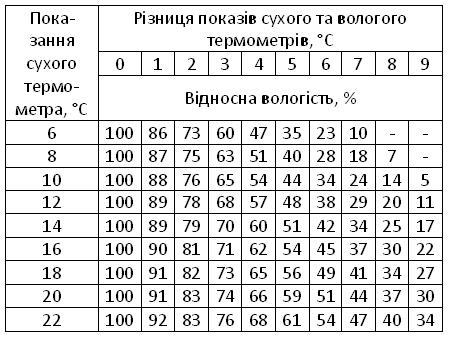 Температура сухого
термометра, °СТемпература вологого
термометра, °СРізниця температур, °СВідносна вологість повітря, %